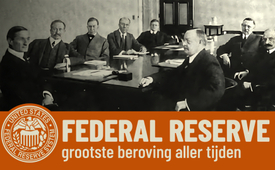 FED, de grootste roof aller tijden, beëindigen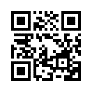 Veel mensen zijn al in shock door de dreigende financiële crash. Al hun bezittingen dreigen verloren te gaan. Maar waarom zijn er überhaupt wereldwijde financiële crashes? Wie heeft er baat bij? Heeft dit iets te maken met Agenda 2030 en de Great Reset?Existentiële crises houden de wereldbevolking in spanning. De dreigende financiële crash ligt ook op ieders lippen. Veel mensen verkeren al in een shocktoestand, omdat de wereld al door elkaar is geschud door een aantal financiële crashes, zoals Black Friday in 1929 of de crash van 2008. Elke keer raakten mensen hun bezittingen kwijt. En nu zou de absoluut grootste en meest ernstige crash voor de deur staan. De gigantische schuldenberg waar bijna alle landen ter wereld op zitten, voorspelt niet veel goeds. Maar waarom zijn er überhaupt wereldwijde financiële crashes? En waarom zou de volgende de grootste en ernstigste zijn? Wat zijn precies de gevolgen? Wat zijn de oorzaken? Wie wordt het meest getroffen? Wie heeft er baat bij? Heeft dit iets te maken met de Great Reset? Wat wordt het uiteindelijk? Kan het nog gestopt worden? We onderzoeken deze vragen in deze uitzending. Een gigantische schuldenzeepbel barst, onderdeel van de Great Reset De oprichting van het Federal Reserve System FED in 1913 in de VS als een privaat banksysteem leidde tot de oprichting van een wereldwijd opererend bankkartel. Het monopolie op geldcreatie kwam bij wet in handen van een paar vooraanstaande Wall Street-bankiers. Voor een verdere uitbreiding van de macht zorgden, de oprichting van de BIZ (1930) en het IMF en de Wereldbank (1944), beide speciale organisaties van de VN. Ze verstrekken gigantische leningen uit het niets als fiatgeld en drijven hele naties naar de ondergang met hun terugbetalingseisen. Met behulp van Agenda 2030 van de VN wordt deze ontwikkeling uiteindelijk gestimuleerd. De lidstaten moeten miljarden uitgeven om wereldwijd georkestreerde crises het hoofd te bieden. Volgens economisch expert Ernst Wolff is deze gigantische, kunstmatig opgeblazen schuldenzeepbel veel groter dan de som van alle wereldwijde hulpbronnen, infrastructuur, natuurlijke hulpbronnen, enz. Het kan daarom nooit worden afgelost. Het uiteenspatten van deze schuldenzeepbel, die al lange tijd is voorbereid en opzettelijk is opgezet, is bedoeld om een volledige wereldwijde reorganisatie, de Great Reset, in te luiden: Dit beoogt de volledige onteigening en ontrechting, ja, zelfs totale onderwerping, van burgers onder de financiële oligarchen. De Great Reset en Agenda 2030 De Great Reset is de naam van de agenda van het WEF en de bijbehorende niet-gouvernementele organisaties, de zogenaamde NGO's, om de wereldmacht over te nemen. NGO's worden gecontroleerd door financiële oligarchen. Zij controleren de centrale banken, die het monetaire systeem al meer dan 100 jaar domineren. Via hun vermogensbeheerders zoals Black Rock en Vanguard vergaren ze gigantische fortuinen, evenals goud, industriële bedrijven, gas, olie, grondstoffen, land en openbare infrastructuur. Ze corrumperen 's werelds belangrijkste politieke, industriële, militaire en gerechtelijke besluitvormers en verbinden hen met hun schaduwregeringen zoals de Bilderberg Groep, de Council on Foreign Relations, de WEF-bijeenkomsten in Davos en anderen. In deze cirkel wordt via gehoorzame politici, de Agenda 2030 van het WEF en de VN geïmplementeerd door middel van lotsbepalende wetten. Deze leiden op hun beurt tot de onteigening van volkeren d.m.v. ruïneuze belastingen en eisen om de lasten te verdelen, maar ook tot de totale onderwerping van alle volkeren door programmeerbaar digitaal geld, controle over voedsel, energie en gezondheid, en door bewakingstechnologieën. Wie zou worden getroffen door het uiteenspatten van de schuldenzeepbel? En wie zou ervan profiteren? In 2005 veranderde de faillissements- wetgeving in de Verenigde Staten. Sindsdien kunnen tegoeden van klanten niet meer worden teruggevorderd, zelfs niet in gevallen van bankfraude. Alle activa worden overgedragen aan de failliete boedel. Deze wetswijziging heeft echter geen invloed op alle schuldeisers, namelijk niet op de paar bevoorrechte, d.w.z. zeker gestelde schuldeisers. Dit zijn de oprichtende banken van de FED en hun uitlopers, waaronder J.P.Morgan Bank. Toen bijvoorbeeld Lehman Brothers in 2008 failliet ging, kreeg alleen J.P.Morgan Bank haar activa terug, ondanks frauduleuze financiële transacties. De rechter in de procedure verklaarde destijds uitdrukkelijk dat J.P. Morgan deel uitmaakte van de beschermde groep. Dit maakt duidelijk dat, achter de rug van de bevolking om, de wetgeving zo is veranderd dat de clan rond de FED een eventuele bankcrash zal overleven, terwijl alle anderen al hun bezittingen zullen verliezen. Fiat geld, hoe de schuldenzeepbel ontstond. Op 23 december 1913 werd in de VS met de Federal Reserve Act het private centrale banksysteem FED geïntroduceerd. Het werd een model voor de verdere oprichting van centrale banken en centrale emissiebanken wereldwijd. De FED is een kartel van grote banken dat het monopolie heeft op geldcreatie. Geld wordt uit het niets gecreëerd in de vorm van krediet via eenvoudige boekhoudkundige transacties. Dit fiatgeldprincipe, d.w.z. het creëren van geld uit het niets, stelt de aangesloten banken in staat om het nieuw gecreëerde geld op dezelfde manier te vermenigvuldigen. Totdat deze luchtleningen volledig zijn terugbetaald, worden er echter ook rente en samengestelde rente in rekening gebracht. Vanwege het monopolie op geldcreatie moet het geld hiervoor ook worden verkregen van de FED en haar uitlopers in de vorm van steeds nieuwe leningen. Dit geld lenen met rente en samengestelde rente creëert een gigantische schuldenzeepbel. Het resultaat: terwijl de hoeveelheid goederen in de wereld in de afgelopen 30 jaar slechts is verviervoudigd, is de hoeveelheid geld verveertigvoudigd. De FED het ongelooflijk schaamteloze financiële systeem Sinds de introductie van de FED in 1913 kunnen private bankiers volgens de wet leningen verstrekken zonder reserves of onderpand als een pure boekhoudkundige transactie en dus geld uit het niets creëren. Klanten van de banken daarentegen moeten hun activa als onderpand voor dit waardeloze leengeld neerleggen en, totdat de lening volledig is terugbetaald, zelfs rente en samengestelde rente betalen. En in alle gevallen, d.w.z. terugbetaling en rente, met echte activa. In het geval van de VS moet er nu 1 biljoen dollar per jaar voor niets door de staat en dus door de burgers aan de banksters worden betaald. Met deze truc met fiatgeld konden de grote banken beslag leggen op vrijwel de gehele nationale rijkdom van de VS. De automobielmagnaat Henry Ford zei het ongeveer 100 jaar geleden goed: Als mensen het monetaire systeem zouden begrijpen, zouden we voor morgenochtend een revolutie hebben. Wie zijn de grondleggers van de FED? Paul Moritz Warburg wordt samen met John D. Rockefeller en Nelson Aldrich beschouwd als de belangrijkste initiatiefnemer van de Amerikaanse centrale bank FED, die in 1913 werd opgericht. De Warburgs worden beschouwd als de op één na belangrijkste bankiersfamilie ter wereld, na de Rothschilds. AL in 1798 werd Bankhaus Warburg in Hamburg opgericht door de twee broers Moses-Marcus en Gerson Warburg, rond dezelfde tijd als de bank van de Rothschilds. In 1814 werden de Warburgs een van de eerste zakenpartners van Rothschild in Londen. Moritz Warburg voltooide zijn opleiding bij de Rothschilds in Italië en Parijs. Zijn zoon Max Warburg voltooide een deel van zijn leertijd in New Court, het Londense hoofdkwartier van de Rothschilds. Een paar jaar later, in 1910, trokken Nelson Aldrich en bankdirecteuren van J.P. Morgan, Rockefeller en Kuhn&Loeb zich tien dagen terug voor een topgeheime vergadering op Jekyll Island in de Amerikaanse staat Georgia. Nelson was een hooggeplaatst politicus en tegelijkertijd een partner in de investeringsbank J.P. Morgan en ook de schoonvader van de rijke oliemagnaat John D. Rockefeller Jr. Onder de leidinggevenden op Jekyll Island bevonden zich Frank Vanderlip, president van de National City Bank of New York, die banden had met de Rockefellers, Henry Davison, senior partner van de J.P. Morgan Company, Charles Norton, president van de First National Bank of New York, en Andrew Piatt, een vooraanstaand econoom van Harvard. Paul Moritz Warburg van Kuhn, Loeb & Co zat de vergadering voor en schreef de hoofdlijnen van wat bekend zou worden als het Aldrich Plan, een plan voor de reorganisatie van het bank- en monetaire systeem, de hoeksteen van wat later het Federal Reserve System zou worden. Het landgoed waar ze waren samengekomen behoorde toe aan de man die in die tijd werd beschouwd als een spin in het web van de financiële industrie: John P. Morgan. De geheimhouding was daarom noodzakelijk om deze unieke zet tegen het Amerikaanse volk, de democratie en de concurrerende haute finance instellingen succesvol te kunnen uitvoeren. Zo sluw en heimelijk als het plan was ontwikkeld, net zo bekwaam en vastberaden, werd het amendement drie jaar later op 23 december 1913, dus één dag voor kerstavond, met 43 tegen 25 stemmen door het gedecimeerde Congres geloodst. Woodrow Wilson, de nieuw gekozen president van de VS, ondertekende op dezelfde dag de Federal Reserve Act, waarmee de centrale bank van de VS, de FED, werd opgericht. Het recht van de VS om geld en wereldmacht te creëren voor de volgende eeuw werd overgedragen aan acht families, waaronder Warburg, Rockefeller en Morgan en hun privébanken. Paul Moritz Warburg werd lid van de eerste Raad van Toezicht in de geschiedenis van de FED. Tijdens de Eerste Wereldoorlog werd hij benoemd tot vicevoorzitter van de Federal Reserve Supervisory Board. Als lid van de adviesstaf bleef Warburg tot 1926 verbonden aan de Amerikaanse centrale bank. In 1921 werd Paul Moritz Warburg ook de oprichter van de Council on Foreign Relations (CFR), een particulier georganiseerd platform voor internationale beïnvloedingsoperaties dat op de achtergrond opereerde. Hij bekleedde de functie van CFR-bestuurslid tot zijn dood in 1932. Kolonel Elisha Garrison, een vriend van de Amerikaanse presidenten Roosevelt en Wilson, beschreef Warburg als de drijvende kracht achter de oprichting van de FED, maar hij bestempelde Baron Alfred Rothschild uit Londen duidelijk als het brein. De Rothschild dynastie had al verschillende keren een centrale bank onder haar controle willen installeren in de VS. Feit is dat de Verenigde Staten in 1910 praktisch werden geregeerd vanuit Engeland, en dat is nu nog steeds zo. De tien grootste bankholdings in de Verenigde Staten zijn stevig in handen van bepaalde banken, die allemaal vestigingen hebben in Londen. Dit zijn J.P. Morgan Company, Brown Brothers Harriman, Warburg, Kuhn Loeb en Henry Schroder. Ze onderhouden allemaal nauwe banden met het Huis Rothschild, vooral door de controle van Rothschild over de internationale geldmarkten via de manipulatie van de goudprijs. Elke dag wordt de wereldmarktprijs voor goud vastgesteld in het Londense kantoor van N.M. Rothschild and Company. Wat was de aard van de oprichters van de FED? Nelson W. Aldrich was lid van de vrijmetselaars, hij was onder andere vermogensbeheerder van de Grand Lodge van Rhode Island. De Amerikaanse dollar is de officiële munteenheid van de Verenigde Staten. Het biljet van één dollar is in zijn huidige vorm in omloop sinds 1935. Een nadere blik onthult een aantal verbazingwekkende feiten. Een van de twee inscripties op de achterkant van het biljet van 1 dollar luidt Novus ordo seclorum. Dit is Latijn en betekent een nieuwe orde van de eeuwen. Daarboven bevindt zich het Oog van de Voorzienigheid boven een onvoltooide bakstenen piramide. In feite is het zogenaamde Oog van de Voorzienigheid vandaag de dag nog steeds een centraal symbool in vrijmetselaarsloges. De Egyptische bakstenen piramide is een verwijzing naar het geheime genootschap van de Illuminati. Overigens kwam de piramide in 1935 op het één dollar biljet onder president Franklin D. Roosevelt. Roosevelt was een zeer actief lid van de Vrijmetselaars en ontving tijdens zijn presidentiële jaren talloze vrijmetselaarsdelegaties in het Witte Huis. Het Romeinse cijfer MDCCLXXVI op de onderste trede van de onvoltooide piramide op het biljet van 1 dollar staat voor het jaar 1776. Het eert echter niet het jaar van de Amerikaanse Onafhankelijkheidsverklaring, maar de oprichting van de Vrijmetselaarsorde Illuminati door Adam Weishaupt in 1776 in Ingolstadt. Het symbool van het geheime genootschap is de uil van Minerva. En interessant is dat er een kleine witte uil tevoorschijn komt vanachter het cijfer EEN in de rechterhoek van de voorkant van het biljet van 1 dollar. De aard van de Vrijmetselarij om de touwtjes in de hand te houden kwam al snel na haar oprichting aan het licht. Tijdens de Eerste Wereldoorlog steunde de FED grote banken bij het verstrekken van leningen aan verschillende oorlogvoerende naties. Op deze manier werden ze permanent afhankelijk van de Amerikaanse haute finance, waardoor ze de echte winnaars werden van de Eerste Wereldoorlog. Tijdens de Tweede Wereldoorlog werd de Amerikaanse dollar uitgeroepen tot de wereldwijde reservemunt. Dit gaf de FED suprematie over alle centrale banken en werd die de echte winnaar van de Tweede Wereldoorlog. FED stichting door verbinding met politiek Van oudsher zijn mensen altijd getrouwd om rijkdom en macht te vergaren, zoals het geval was toen John D. Rockefeller Jr, de enige zoon van John D. Rockefeller Sr. en de rijkste man van Amerika, in de herfst van 1901 trouwde met Abby Aldrich, de enige dochter van Nelson Aldrich. Hij was de Republikeinse meerderheidsleider in de Senaat van de VS, zonder wiens goedkeuring geen enkele federale wet kon worden aangenomen. Hij was zo machtig dat de pers hem de General Manager van het land noemde. Dit huwelijk, de strategisch perfecte samensmelting van geld en politiek, legde de politieke basis voor de wettelijke invoering van de Federal Reserve Bank in 1913. Wat heeft de FED te maken met het zinken van de Titanic? De eigenaar van de White Star Line, een vloot van schepen, en dus later ook van de Titanic, was, vanaf 1902, J. P. Morgan, de centrale medeoprichter/directeur van de FED. Of het nu ging om het spoorwegnetwerk, elektriciteit, steenkool of de telegraaf, hij had overal de hand in. Hij had alleen geen toegang tot Carnegie's staal en Rockefeller's olie. Hij was zo machtig, omdat hij de enige Amerikaan was die het vertrouwen genoot van de financiers in Londen, Parijs en Berlijn. Bank Morgan & Company, gevestigd op Wall Street 23, was de sleutel tot de industriële revolutie in de VS rond 1900. Ze was een geldschieter, aandeelhouder en, in die tijd, de onofficiële centrale bank van de Verenigde Staten. J.P. Morgan behoorde tot een kring van criminele bankiers die het Federal Reserve System (FED) in de VS wilden oprichten. Aan boord van de eerste reis van zijn luxueuze lijnschip Titanic bevonden zich zeer invloedrijke en rijke mensen zoals Benjamin Guggenheim, Isidor Straus en andere grote industriëlen en bankiers, maar bovenal John Jacob Astor. Hij was in die tijd een van de rijkste mensen ter wereld. Deze invloedrijke groep wilde de FED tegenhouden en zo de wereldwijde strategische langetermijnplannen van de financiële oligarchen dwarsbomen. Astor en zijn kring moesten daarom onopvallend worden geëlimineerd. Toen J.P. Morgan de Titanic opzettelijk liet zinken, verhinderde de bemanning van de Titanic met geweld dat de Astors en hun bondgenoten zichzelf konden redden. Hun dood in 1912 betekende het einde van het verzet tegen de oprichting van de FED door het opzettelijk laten zinken van de Titanic. J.P. Morgan annuleerde op het laatste moment zijn deelname aan de reis en ging niet aan boord van de Titanic. Een uitweg uit de totale schuldenlast van naties: Fiat-geld kredietschuld terug in het niets door middel van een schuldenverlichting Volgens financieel insider David Webb is de komende financiële crash als een spelletje Monopoly waarbij alle stukken op het bord en al het geld door de belangrijkste oligarchen terug naar de bank worden getrokken. En dan zeggen deze topmannen: Laten we een nieuw spel beginnen. We beginnen bij de basis, waar wij alles hebben en jullie niets. Wil je iets van ons lenen? Maar de landen die momenteel verdrinken in schulden hoeft het niet zover te komen. Omdat er een uitweg is. Het narratief van de financiële topoligarchen moet vervangen worden door het nieuwe mondiale taalgebruik van de naties, namelijk: Nu komt de mondiale schuldenvermindering voor alle naties die gevallen zijn voor het fiat-geld-uit-niets-krediet. Met andere woorden, de kwijtschelding van de schuld door het IMF, de Wereldbank en de centrale banken, mishandeld, geplunderd en effectief van alle natiestaten die zijn onteigend en de teruggave van alle in beslag genomen middelen. Want net zoals krediet uit het niets werd gecreëerd, moeten kredietschulden ook weer in het niets verdwijnen. Conclusie De wereldwijde financiële oligarchie is net zo angst- aanjagend als het schrikbewind van de Tovenaar van Oz. Met andere woorden, hij pept zichzelf op, op een pompeuze en dreigende manier, en jaagt de mensen angst aan, maar: als je achter het gordijn kijkt, zit er niets achter. De verwikkelingen met de Vrijmetselarij, het zinken van de Titanic, het schaamteloze financiële systeem enz. laten zien dat het werkingsprincipe van de financiële oligarchen bedrog en misleiding is. Het leeft alleen van de deelname van de goedgelovigen en de op winst beluste mensen. Zonder hun aanhang zal het schrikbewind van de mondiale financiële oligarchie als een kaartenhuis in elkaar storten. Daarom zijn openbaarheid en verspreiding, maar ook het opbouwen van netwerken en burgerlijke ongehoorzaamheid in solidariteit, effectieve oplossingen.door hm.Bronnen:01_Eine gigantische Schuldenblase platzt – Teil des Great Reset   
(Een gigantische schuldenzeepbel barst - onderdeel van de Great Reset )
https://www.finanzen100.de/finanznachrichten/wirtschaft/die-us-notenbank-ist-nicht-so-unabhaengig-wie-viele-leute-denken_H1508456761_434128/
https://de.wikipedia.org/wiki/Bank_f%C3%BCr_Internationalen_Zahlungsausgleich
https://www.bpb.de/kurz-knapp/lexika/lexikon-der-wirtschaft/21163/weltbank/
https://www.2030agenda.de/de/article/weltweite-staatsverschuldung-auf-rekordhoch-neuer-schuldenreport-der-vereinten-nationen

02_Der Great Reset und die Agenda 2030 
(De Great Reset en de Agenda 2030)
www.kla.tv/19187(NL)
https://t.me/waswirklichist/1160
www.kla.tv/28009(NL)

03_Wen trifft das Platzen der Schuldenblase – wer profitiert?      
(Wie wordt getroffen door het uiteenspatten van de schuldenzeepbel - wie profiteert ervan?)
https://thegreattaking.com/
https://childrenshealthdefense.org/defender/great-taking-documentary-global-securities-assets-david-webb/

04_Fiat Money - wie die Schuldenblase entstand  
( Fiat-geld - hoe de schuldenzeepbel ontstond)   
https://de.metapedia.org/wiki/Federal_Reserve_System
http://www.finanzkrise-politik.de/federal_reserve_system_die_fed.html

05_Die FED – das unfassbar dreiste Finanzsystem 
(De FED - het ongelooflijk schaamteloze financiële systeem)
https://finanzmarktwelt.de/us-staatsverschuldung-34-billionen-dollar-zinslast-pro-jahr-ueberschreitet-1-billion-dollar-296588/
https://www.youtube.com/watch?v=gdvHRFIY4V8
https://de.wikipedia.org/wiki/Federal_Reserve_System
https://de.metapedia.org/wiki/Federal_Reserve_System
http://www.geschichteinchronologie.com/welt/Rothschild/Knechtel-Dt/001e-FED-prinzip+banken+agentenfamilien.html
https://www.theintelligence.de/index.php/wissen/geschichte/1363-wollte-john-f-kennedy-das-waehrungssystem-reformieren.html
https://www.compact-online.de/titanic-untergang-freie-bahn-fuer-das-fed-monster

06_Wer sind die Gründungsväter der FED?     
(Wie zijn de grondleggers van de FED?)
https://wirsindeins.org/hinter-den-kulissen-der-macht/finanzen/federal-reserve-bank/das-kartell-der-
federal-reserve-die-acht-familien/
https://www.auf1.tv/systemfehler-geldsystem-auf1/federal-reserve-eine-private-notenbank-kontrolliert-unser-geld
https://de.wikipedia.org/wiki/Federal_Reserve_System
https://de.metapedia.org/wiki/Federal_Reserve_System
https://www.federalreservehistory.org/essays/jekyll-island-conference
Compact Spezial, Sonderausgabe Nr. 30, 'Geheime Mächte', 2001, Seite 28 
https://www.youtube.com/watch?v=r0kMX_yfH3M
https://de.wikipedia.org/wiki/Paul_Moritz_Warburg
https://www.compact-online.de/titanic-untergang-freie-bahn-fuer-das-fed-monster/
https://www.heritage-history.com/index.php?c=read&author=mullins&book=secrets&story=roth

07_Welcher Natur sind die Gründungsväter der FED?    
(Welke natuur hebben de grondleggers van de FED?) 
https://de.wikipedia.org/wiki/Nelson_W._Aldrich
https://de.wikipedia.org/wiki/Gro%C3%9Fes_Siegel_der_Vereinigten_Staaten
https://www.diepresse.com/728677/der-dollar-und-die-freimaurer#slide-16
https://de.wikipedia.org/wiki/Franklin_D._Roosevelt
https://de.wikipedia.org/wiki/J._P._Morgan
https://www.bild.de/ratgeber/2016/fragen/warum-ist-eine-pyramide-auf-dem-ein-dollar-schein-44628200.bild.htm

08_FED-Gründung durch die Verbindung zur Politik 
(FED stichting door de verbinding met de politiek)
https://de.wikipedia.org/wiki/John_D._Rockefeller
https://www.youtube.com/watch?v=r0kMX_yfH3M

09_Was hat die FED mit dem Untergang der Titanic zu tun?
(Wat heeft de FED te maken met het zinken van de Titanic?)   
https://www.handelsblatt.com/unternehmen/management/john-pierpont-morgan-was-jp-morgan-chase-mit-der-titanic-verbindet/6505962.html
https://bumibahagia.com/2018/09/08/das-titanic-attentat-die-federal-reserve-fed-the-titanic-assassination-the-federal-reserve-fed/
https://www.youtube.com/watch?v=r0kMX_yfH3M
https://www.legitim.ch/single-post/2017/10/24/Mainstreampresse-bestätigt-Untergang-der-Titanic-war-ein-Versicherungsbetrug
Buch von Gerhard Wisnewski: Das Titanic-Attentat 
https://de.wikipedia.org/wiki/Streitfragen_zur_Titanic#Verschw%C3%B6rungserz%C3%A4hlungen
https://www.compact-online.de/titanic-untergang-freie-bahn-fuer-das-fed-monster/

10_ Globaler Schuldenschnitt der Nationen: Kredite zurück ins Nichts 
( Wereldwijde schuldreductie voor landen: Leningen terug in het luchtledige)
https://thegreattaking.com/
https://childrenshealthdefense.org/defender/great-taking-documentary-global-securities-assets-david-webb/
www.youtube.com/watch?v=-FyETQS1uQY
https://de.wikipedia.org/wiki/Federal_Reserve_SystemInteressante aanvullende uitzendingen over dit onderwerp:De controle van de Rothchilds (NL): www.kla.tv/13730 The Great Taking: Hoe ze ALLES van jou willen afpakken  (een film van David Webb) (NL): www.kla.tv/28421 Grote Banken: profiteurs van de wereldwijde honger- en energiecrisis (NL): www.kla.tv/25178 112 jaar na de aanslag op de Titanic - herzie uw wereldbeeld! (NL): www.kla.tv/25751 Kla.TV – Het andere nieuws ... vrij – onafhankelijk – ongecensureerd ...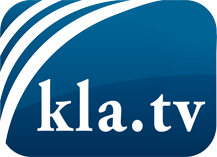 wat de media niet zouden moeten verzwijgen ...zelden gehoord van het volk, voor het volk ...nieuwsupdate elke 3 dagen vanaf 19:45 uur op www.kla.tv/nlHet is de moeite waard om het bij te houden!Gratis abonnement nieuwsbrief 2-wekelijks per E-Mail
verkrijgt u op: www.kla.tv/abo-nlKennisgeving:Tegenstemmen worden helaas steeds weer gecensureerd en onderdrukt. Zolang wij niet volgens de belangen en ideologieën van de kartelmedia journalistiek bedrijven, moeten wij er elk moment op bedacht zijn, dat er voorwendselen zullen worden gezocht om Kla.TV te blokkeren of te benadelen.Verbindt u daarom vandaag nog internetonafhankelijk met het netwerk!
Klickt u hier: www.kla.tv/vernetzung&lang=nlLicence:    Creative Commons-Licentie met naamgeving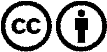 Verspreiding en herbewerking is met naamgeving gewenst! Het materiaal mag echter niet uit de context gehaald gepresenteerd worden.
Met openbaar geld (GEZ, ...) gefinancierde instituties is het gebruik hiervan zonder overleg verboden.Schendingen kunnen strafrechtelijk vervolgd worden.